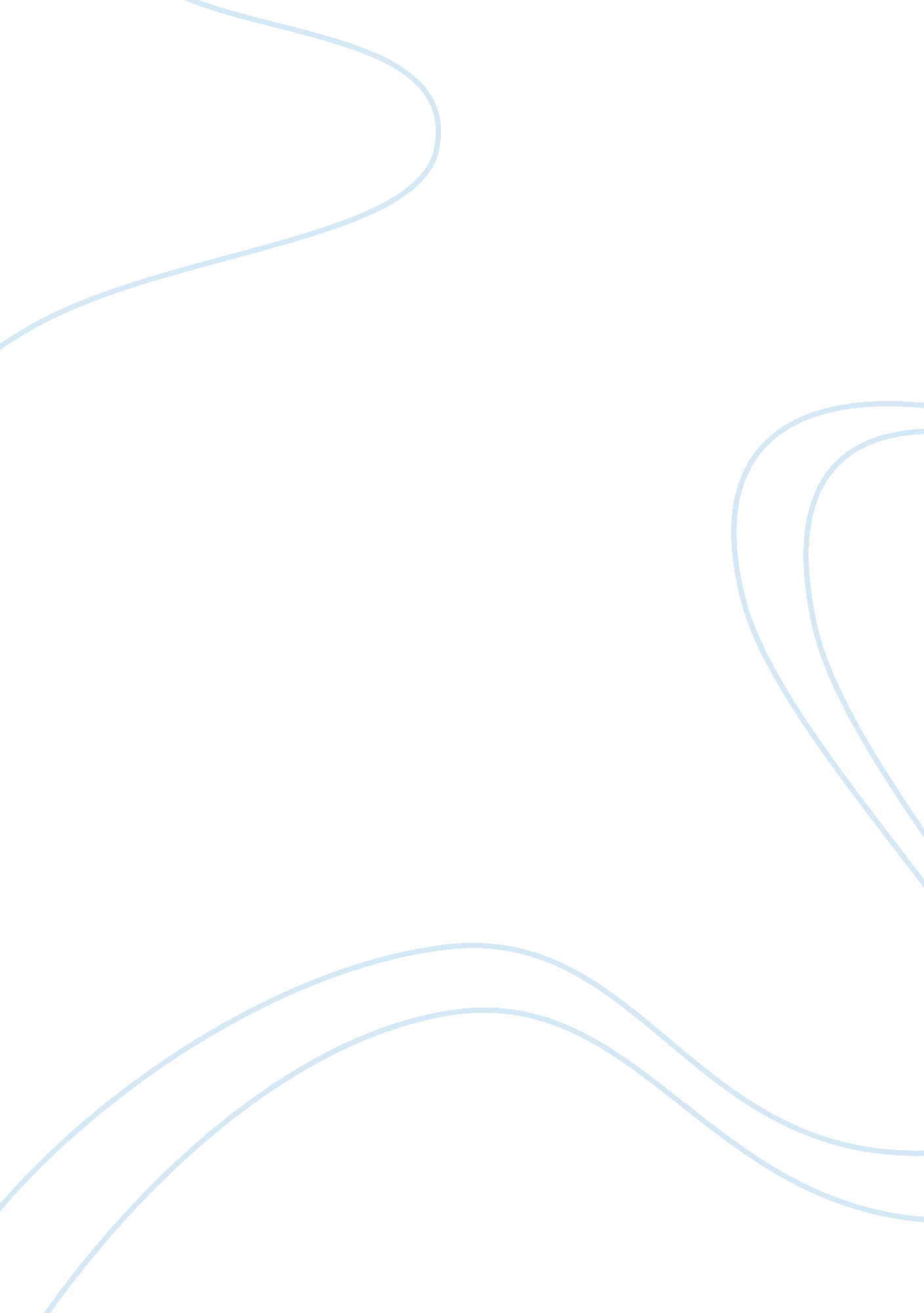 Reading journalsLiterature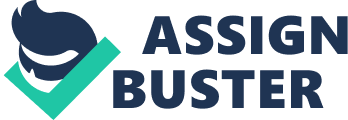 Task: The History of Love Nicole Krauss in the initial section of the book, History of Love, introduces the readers to Leo Gursky, whose life is disorganized as apparent in his apartment and lifestyle. He struggles to maintain a path to the bedroom, and find a connection between the various rooms in his house (Krauss 1). It is apparent that such a level of disorganization makes it difficult for him to progress. He tries to make his presence felt in the society because he would buy juice though he was not thirsty. Additionally, he engages in improper and less-admirable behavior with Bruno. For example, Bruno misconceives that Leo enrolled in a drawing class with the intention of viewing nude women. It is clear that the two friends seem to live a poor lifestyle that is characterized by want and deficiency. Following the death of Mrs Freid, it is apparent that Bruno and Leo check on each other by using flimsy excuses such as running out of toilet paper. 
Response 
Krauss introduces Bruno and Leo with the intention of developing their lives as the story progresses. It is clear that the two characters value each other’s company. This allows the author to introduce the theme of love that develops as the narration progresses. It is fundamental to acknowledge that Leo is irresponsible probably because of his attention deficit. He seems to lack direction and clear guidance on what he wants in life. His association with Bruno is based on true friendship though it seems to be less beneficial. It is equally apparent that both characters need guidance and experience that would be acquired as time progresses. 
Works Cited 
Krauss, Nicole. The History of Love. New York, NY: Penguin Books Limited 